  Protokoll für Station 3	Bei mehreren Teilversuchen können die Aufgaben untereinander verteilt bearbeitet werden.Finde heraus, welche Methode am besten geeignet ist, an den Schlüssel zu gelangen.
Beschrifte dazu die Abbildungen und erkläre kurz, was passiert.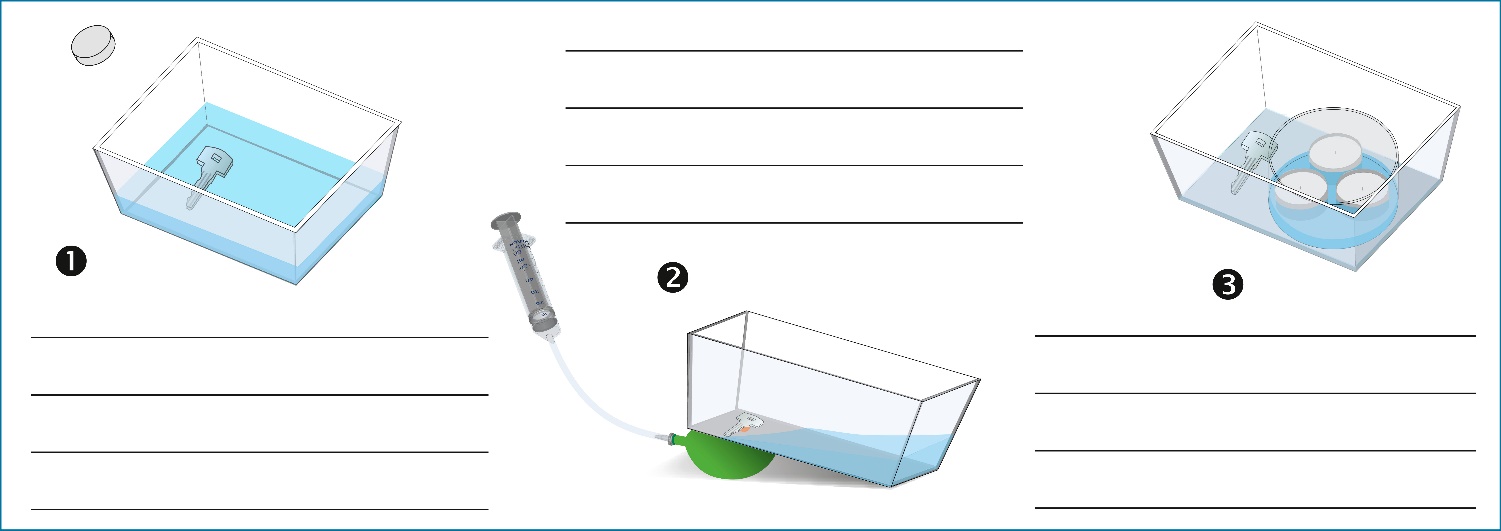 Ergänze die folgenden Sätze nach deinen Beobachtungen.Je größer der über das Teelicht gestülpte Becher ist, desto Je mehr brennende Teelichte sich unter dem großen übergestülpten Becher beﬁnden, desto Je länger ein Teelicht brennt, bevor ein Becher darübergestülpt wird, desto  	             Im Comic vermeiden Cory und Nelson den Kontakt zu der Schüssel und ihrem Inhalt. Nenne Gefahren, die von einer unbekannten Flüssigkeit ausgehen können.Überlege, warum die Wanne beim Luftpumpenversuch angehoben wurde und was uns das Teilchenmodell dazu lehrt.